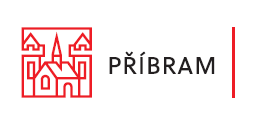 Žádost o prodloužení nájemního vztahu – služební bytul.________________________ čp. _______ č. bytu_________Nájemní smlouva č……………..ze dne……………… na dobu určitou do:……………………….............I. Údaje o zájemci/zájemcích : I. Údaje o zájemci/zájemcích : I. Údaje o zájemci/zájemcích : v případě uzavřeného manželství jsou zájemci o nájem bytu oba manželéZájemce - žadatelmanžel/ka, druh/družka,partner/kaJméno, příjmení a titulDatum nar.Rodinný stavStátní občanstvíAdresa trvalého pobytuZasílací adresa (je-li jiná než adresa trvalého pobytu)Kontaktní telefonKontaktní e-mailZaměstnavatelII. Další osoby, které byt budou užívat, které se do předmětného bytu nastěhují:II. Další osoby, které byt budou užívat, které se do předmětného bytu nastěhují:II. Další osoby, které byt budou užívat, které se do předmětného bytu nastěhují:II. Další osoby, které byt budou užívat, které se do předmětného bytu nastěhují:Jméno příjmeníVztah k žadateli1. osoba2. osoba3. osoba4. osoba5. osobaIII.Odůvodnění žádosti zájemcem:IV. Vyjádření zaměstnavatelePísemné vyjádření a zdůvodnění zaměstnavatele:                                                                                                                                             Razítko,podpisV. Potvrzení MěRK o bezdlužnosti  zájemce, manžela/ky, druha/družky, partnera/ky  a spolubydlících osobVůči  Městu Příbram a jeho organizačním složkám a příspěvkovým organizacím:Na nájemném: dluh…………………..………………….…,- Kč,  splátkový kalendář ano/ne…………………částka:………………………………………….,- Kč/měsíc, lhůta k doplacení:………………………………………..……………Na zálohách na služby:dluh…………………….………..,-Kč, splátkový kalendář ano/ne……………….....částka:…………………………..…………..,-Kč/měsíc, lhůta k doplacení:………………………………………………………Na vyúčtování za služby:dluh……………….….,-Kč, splátkový kalendář ano/ne……………..……částka: ……………………………………….,- Kč/měsíc , lhůta k doplacení:……………………………………..……………..Ostatní pohledávky vůči organizačním složkám Města Příbram a jeho příspěvkovým organizacím:                 dluh……………………….…………...Kč,                  věřitel:…………………………………   splátkový kalendář ano/ne………………..…částka:………………………………….……,-Kč, lhůta k doplacení……………………………………………..……………….      Celkem…………………………….,- Kč  Za MěRK vystavil:………………………………………….                                                               Razítko MěRK,podpisPoznámky MěRK  k bodu V.        Za MěRK vystavil:………………………………………….                                                               Razítko MěRK,podpisVI. Potvrzení o bezdlužnosti zájemce, manželky/la,druha/družky, partnera/ky vůči: OSSZ, ZP, FÚpotvrzení  o bezdlužnosti od správy sociálního zabezpečení za zájemce i manžela/ku, druha/družku , partnera/ku předkládá zájemce  (samostatné přílohy  této žádosti), zájemce doloží potvrzení  spolu se žádostí, nejdéle však do data jednání bytové komisepotvrzení  o bezdlužnosti od příslušné zdravotní pojišťovny za zájemce i manžela/ku, druha/družku, partnera/ku  předkládá zájemce (samostatné přílohy této žádosti) zájemce doloží potvrzení  spolu se žádostí, nejdéle však do data jednání bytové komise potvrzení  o bezdlužnosti od správce daně (FÚ)  za zájemce i manžela/ku, druha/družku , partnera/ku předkládá zájemce (samostatné přílohy této žádosti)zájemce doloží potvrzení  spolu se žádostí, nejdéle však do data jednání bytové komise VII. Potvrzení zájemce, manželky/la, druha/družky,partnera/ky a budoucích uživatelů bytu (zajišťuje MěRK)potvrzení , že zájemce, manžel/ka, druh/ka a osoby všech budoucích užívatelů bytu nemají vlastnické, spoluvlastnické nebo břemenné právo užívání jiného bytu nebo nemovitosti určení k bydlení (samostatné přílohy žádosti)(počet příloh:…………………………………..)      Za MěRK vystavil:………………………………………….                                                               Razítko MěRK,podpis    VIII. Čestné prohlášeníNíže podepsaný/ní  zájemce,  manžel/ka – v případě uzavřeného manželství, druh,družka, partner/ka prohlašuje/jí, že ke dni podpisu této žádosti: je/jsou občanem/ni  ČR  nebo osobou/osobami  s povoleným trvalým pobytem v ČR, je/jsou příslušníkem/ky  čl. státu EU, který/kteří  je/jsou na území ČR zaměstnán/ni.  Zájemce o nájem bytu je zletilý  a svéprávný. Zájemce má ke dni podání nabídky na území města Příbram trvalý pobyt zpravidla 3 roky, nejméně však 1 rok. Zájemce, manžel/ka), druh, družka, partner/ka  a osoby, které se do bytu nastěhují a žijící ve společné domácnosti, nemá/nemají  dluh po době splatnosti ve vztahu k městu Příbram ani k jeho organizačním složkám a příspěvkovým organizacím;   zájemce, manžel/ka , druh/družka, partner/ka ) není /nejsou dlužníkem/ky u finančního úřadu, okresní správě sociálního zabezpečení nebo zdravotní pojišťovny; zájemce, manžel/ka, partner/ka, druh,družka žijící ve společné domácnosti  v posledních 3 (třech) letech nedostal/i výpověď z nájmu bytu ve vlastnictví města Příbram z důvodu neplacení nájemného nebo hrubého porušování nájemní smlouvy; zájemce,manžel/ka), partner/ka, druh, družka,  a ani osoby všech budoucích uživatelů bytu nemá/nemají  vlastnické, spoluvlastnické, nebo břemenné právo užívání jiného bytu nebo nemovitosti určené k bydlení.Níže podepsaný/ní   prohlašuje/jí, že veškeré skutečnosti uvedené v této žádosti jsou pravdivé a úplné a že je/jsou si vědom/mi toho, že v případě nepředložení dokumentů požadovaných pronajímatelem před podpisem nájemní smlouvy, které budou potvrzovat skutečnosti výše uvedené, ztrácím/me nárok na prodloužení nájemní smlouvy. V této souvislosti zájemce, manžel/ka, druh, družka,partner/ka souhlasí s tím, že si pravdivost tohoto prohlášení město Příbram může libovolně ověřit.IX. Souhlas se zpracováním osobních údajůV souladu se zákonem č. 101/2000 Sb., o ochraně osobních údajů, v platném znění, případně  ve smyslu právního předpisu jej nahrazujícího, uděluji/jeme tímto městu Příbram a jeho orgánům svůj souhlas k elektronickému či jinému zpracování svých osobních a citlivých údajů mnou/námi dobrovolně uvedených v této nabídce: jméno  a příjmení, datum narození, rodinný stav,státní občanství, adresa trvalého či jiného bydliště, telefonní a emailový kontakt  a to pro účely jednání o  prodloužení nájemního vztahu  a pro účely uzavření nájemní smlouvy na prodloužení pronájmu obecního bytu. Osobní údaje  budou městem Příbram a jeho orgány zpracovávány po dobu jednání o prodloužení nájemního vztahu, uchovány po jednání o prodloužení nájemního vztahu 5 let,  po dobu trvání nájemní smlouvy a po dobu dalších 10 let ode dne zániku nájemní smlouvy v případě existence pohledávky pronajímatele za nájemcem ke dni zániku nájemní smlouvy, a to až do úplného uhrazení pohledávky pronajímatele nájemcem.X. Prohlášení zájemce, manžela/ky, druha/družky, partnera/ky Svým podpisem této žádosti prohlašuji/prohlašujeme, že jsem/jsme se seznámil/li s podmínkami pronajímatele stanovenými platnou směrnici -  Pravidla pro nájem a směnu bytů ve vlastnictví města Příbram a NV č. 146/2003 Sb. ve znění pozdějších předpisů a též s podmínkou úhrady jistoty (kauce) ve výši jednoho měsíčního nájmu pronajímateli před  podpisem   dodatku č. 1 k nájemní smlouvě o prodloužení nájmu (pokud nebyla jistota složena již před uzavřením nájemní smlouvy ve výši trojnásobku měsíčního nájmu). Se stanovenými podmínkami souhlasím/souhlasíme.XI. Podpis  (v případě uzavřeného manželství jsou zájemci o nájem bytu oba manželé)XI. Podpis  (v případě uzavřeného manželství jsou zájemci o nájem bytu oba manželé)XI. Podpis  (v případě uzavřeného manželství jsou zájemci o nájem bytu oba manželé)XI. Podpis  (v případě uzavřeného manželství jsou zájemci o nájem bytu oba manželé)zájemcezájemcemanžel/manželka, druh/družka, partner/kamanžel/manželka, druh/družka, partner/kaDatum:Datum:Podpis:Podpis: